СОВЕТ  ДЕПУТАТОВ ДОБРИНСКОГО МУНИЦИПАЛЬНОГО РАЙОНАЛипецкой области3-я сессия  VII-го созываРЕШЕНИЕ03.11.2020г.                                п.Добринка	                                     №18-рсО кандидатуре члена территориальной избирательной комиссии Добринского района срока полномочий 2020 – 2025г.г.  с правом решающего голоса	Рассмотрев предложения по кандидатуре для назначения членом территориальной избирательной комиссии Добринского района срока полномочий 2020-2025г.г. с правом решающего голоса, в соответствии с пунктом 6 статьи 26 Федерального закона от  12 июня 2002 года №67-ФЗ  «Об основных гарантиях избирательных прав и права на участие в референдуме граждан Российской Федерации», частью 3 статьи 5 Закона Липецкой области от 29 декабря 2012 года №117-ОЗ «О статусе, порядке формирования и полномочиях территориальных и участковых избирательных комиссий в Липецкой области», статьей 39 Устава Добринского муниципального района, Совет депутатов Добринского муниципального района  РЕШИЛ:	1. Предложить избирательной комиссии Липецкой области назначить членом территориальной избирательной комиссии Добринского района срока полномочий 2020-2025г.г. с правом решающего голоса Дорофееву Жанну Ивановну, 27 февраля 1979 года рождения, образование высшее профессиональное, старшего оперативного дежурного муниципального казенного учреждения «Единая дежурно-диспетчерская служба Добринского муниципального района».  	 2.Направить настоящее решение в избирательную комиссию Липецкой области.	3. Настоящее решение вступает в силу со дня его принятия.Заместитель председателя Совета депутатовДобринского муниципального района                                      В.Н.Малыхин 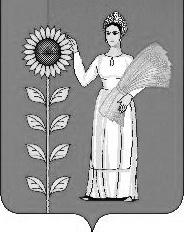 